Джанни Родари - итальянский сказочник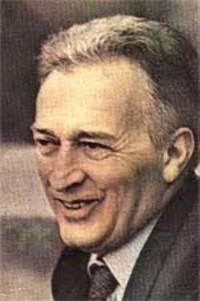 23 октября 1920 - 14 апреля 1980Сказки Джанни Родари – это фантастические истории, в которых нет банальности или навязчивой морали, всё в них просто и в тоже время наполнено магией. Читая сказки Родари, взрослый не раз удивится дару автора придумывать необычных персонажей. Ребёнок же всегда читает или слушает с горящими глазами о чудесах, которые происходят в сказках, сопереживает героям.Так или иначе, нужно быть неординарным человеком и очень любить детей, чтобы написать такие чудесные сказки, наполнить их радостью и весельем, оттенить слегка грустью, но лишь слегка. Сам Джанни Родари очень хотел, чтобы к его сказкам дети относились как к игрушкам, то есть веселились, придумывали свои концовки историям, которые бы им никогда не надоедали. Родари пытался помочь родителям сблизиться со своими детьми и очень радовался, если книга не просто читалась, но и вызывала у детей желание говорить, спорить, придумывать свои истории. Хотелось бы закончить нашу краткую историю о жизни и творчестве Джанни Родари его же словами: «Книжки – это лучшие игрушки, а без игрушек дети просто не могут вырасти добрыми».